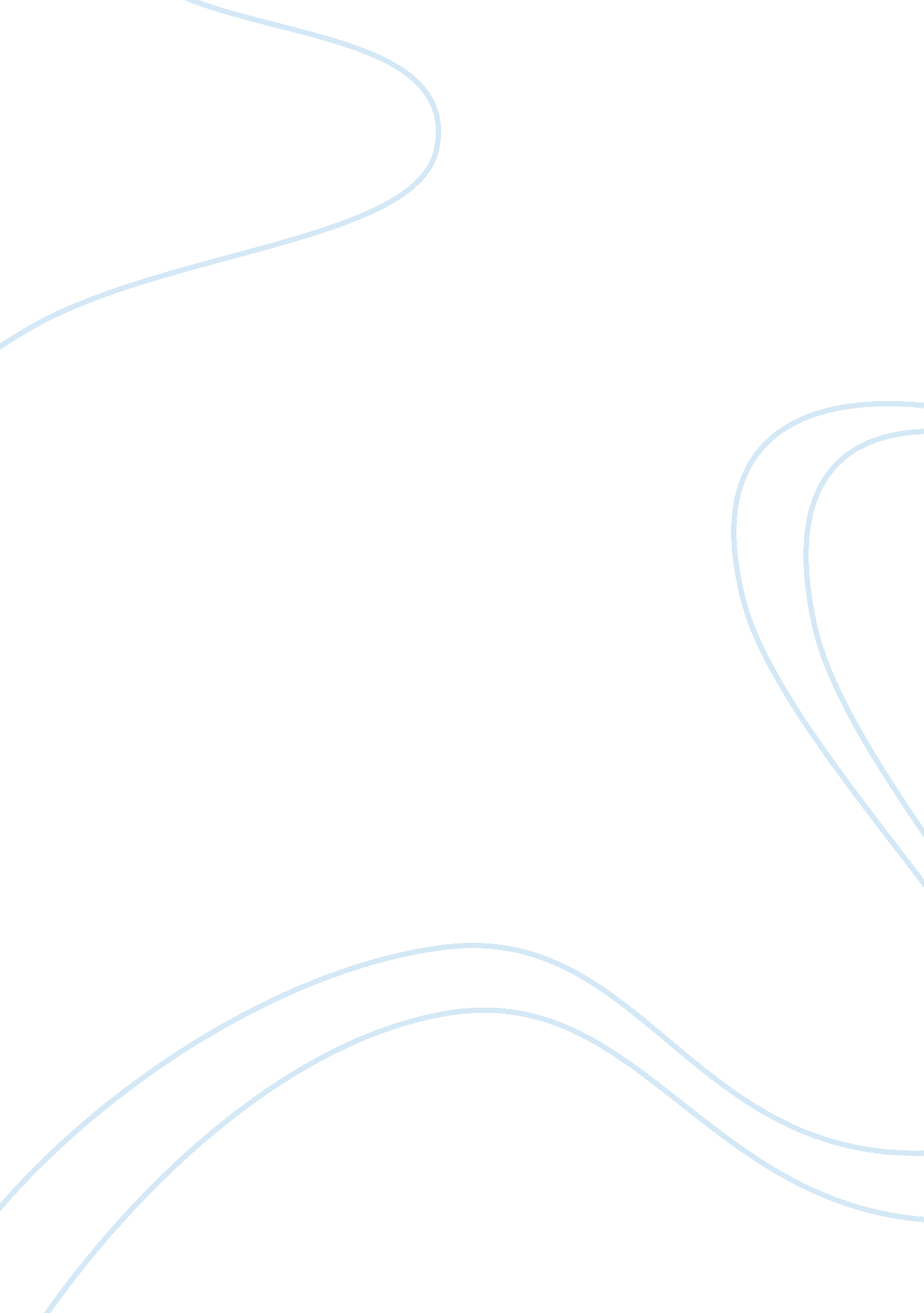 Guest speaker reportBusiness, Management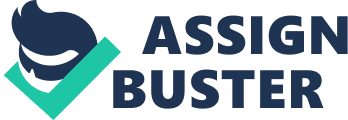 As a guest speaker, she talked about being involved in several things. She talked about how she has been involved in creating a passion for her employees. She creates passion by being respectful to employees and offering good management of employees. Moreover, she talked about how she promotes her brand through various platforms. Likewise, she talked of how she focuses on research in understanding the perception of her various products. The research is done in the streets and cities. She is also involved in networking and talks of having friends in other countries that help in the promotion of the brand. She also researches the current trends in the fashion industry. 
Lastly, she offered some insight into how one can become successful in various things he/she aspires to do. The speech was a good insight into how business can be successful. 